Кислородный коктейль — удивительная вещь. Его свойства можно сравнить с часовой прогулкой на свежем воздухе где-то в лесу, далеко от города. Такие коктейли нужно пить как взрослым, так и детям. С их помощью можно избавить от кислородного голодания, обогатить свой мозг кислородом и заставить его в несколько раз лучше работать.Кроме того, с помощью такого целебного напитка, можно улучшить работу кишечника, сопротивляемость иммунной системе к различным вирусным заболеваниям и нормализировать работу центральной нервной системы.В состав лечебных кислородных коктейлей, могут быть включены различные лекарственные составляющие. К данным компонентам относятся экстракты, сиропы, настои и отвары различных трав. Шиповник, бессмертник, зверобой, валериана, пустырник — все эти растения (а также многие другие) обладают выраженным лечебным действием на организм человека. Успешнее применяются компоненты на основе растительных экстрактов или сиропов. Кроме того, в состав коктейля могут быть включены витаминные компоненты. К ним относятся различные витаминные биологически активные добавки, различные витаминизированные соки, сиропы на основе плодов и ягод и др.Совокупное воздействие лекарственных растительных составляющих и витаминных компонентов совместно с кислородом значительно повышает их активность, усиливая влияние на организм ребенка.кислородный коктейль:- укрепляет иммунную систему (поэтому он просто необходим часто болеющим детям).-снижает утомляемость, помогает даже при синдроме хронической усталости (хотя у детей его ещё не должно быть).-тонизирует, повышает работоспособность, настроение,   очень                  полезен  при больших физических нагрузках.-нормализует сон.-улучшает кровообращение, а значит, работу мозга (ребёнок легче переносит умственные нагрузки).-улучшает обмен веществ.-повышает гемоглобин.-благоприятно влияет на пищеварительную, дыхательную, нервную, сердечно - сосудистую системы (да и в принципе, на весь организм).-помогает выводить токсины из организма.Кислородный коктейль для детей – радость и источник здоровья.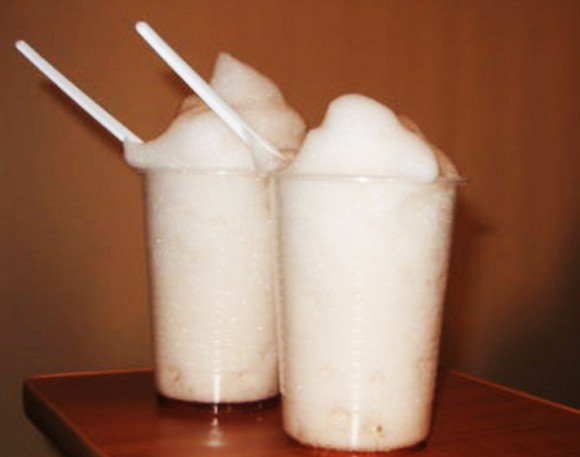 